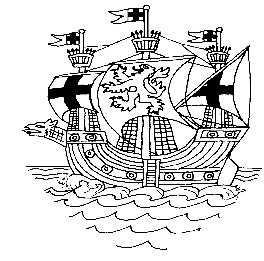  			MINUTES OF THE PLANNING COMMITTEE MEETINGheld on Monday 13th December 2021 in The Moot Hall at 10.00am Present: Cllr Jones took the chair.    Committee Members: Cllrs Fox, Howard-Dobson, Palmer and DigbyApologies: Cllrs WebsterTo Receive Councillors’ Declarations of Interest:Cllr Howard-Dobson declared a non-pecuniary interest for agenda item a).       4.  To Approve the Minutes of the previous Planning Committee Meeting:The draft Minutes of the Planning Committee Meeting held on Monday 22nd November 2021 were approved and duly signed.     5.  Public Forum:	Two members of the public were present.They outlined the amendments submitted to DC/21/3707/FU - Land adjoining The Gables on Park Road. The residents are planning to build a home that they will live in. They have been guided by the experts as have never built a house before. The volume of the house has been decreased and it is less tall.  Some of the rooms are narrower which has left more space inside the boundaries. 35% of the plot is covered by buildings. Now keepingtwo trees and there will be a lot of planting.  The garage has been moved further from the road.  The couple have included environmental elements such as electriccar charging ports.6. To consider the following Planning Applications;a)       Application No. FORMAL AMENDMENT (2) DC/21/3706/FULLocation: Land Adjoining The Gables, Park Rd, AldeburghProposal: Erection of detached dwelling and garage pursuant to planning permission       (LPA ref. CO4/0187).	Case Officer: tbc	ATC Planning Committee cannot make a recommendation without furtherinformation in particular, Cllrs required greater clarity about the street scene.b)	Application No: DC/21/5294/DRCLocation: Winter Down House, Crescent Road, Aldeburgh, IP15 5HWProposal:  Discharge of Conditions 3 & 7 of DC/21/0342/FUL (Erection of new	        Dwelling). 	Case Officer: tbc	ATC Planning Committee recommends APPROVAL for this application.c)	Application No: DC/21/5175/TPO Location:  Priors Hurst, Priors Hill Road, Aldeburgh, IP15 5EP	Proposal:  Single storey side extension.Case Officer: tbcATC Planning Committee recommends APPROVAL for this application subjectto recommendation by the Tree Officer.d)	Application No: DC/21/5190/AMELocation:  27 Mariners Way, Aldeburgh, Suffolk, IP15 5QHProposal:  Non-Material Amendment of DC/21/0548/FUL – Rear and side extensions – expand the living room by 1.0m to the east and beyond that approved.Case Officer: tbcATC Planning Committee recommends APPROVAL for this application. e)	Application No. DC/21/5022/FULLocation: 2 Wyndham House, Wentworth Road, Aldeburgh, IP15 5BBProposal: Replacement summerhouse.Case Officer: tbcATC Planning Committee recommends APPROVAL for this application.f)	Application No. DC/21/4990/FULLocation: Sundew House, Brickfields, Saxmundham Rd, Aldeburgh, IP15 5PFProposal: Single storey side extension.Case Officer: tbc	ATC Planning Committee recommends APPROVAL for this application.g)	Application No. DC/21/4979/FULLocation: Toppers, The Terrace, Aldeburgh, IP15 5HJProposal: Hip to gable loft conversion with raised gable chimney and new dormer window and rooflight, replacement single storey side and rear extension, front porch with balcony over.Case Officer: tbcATC Planning Committee OBJECTS to this application on the grounds of overdevelopment, not in keeping with the conservation area and thedesign will add bulk.7.	None8.	None